 Пути движения детей по территории ОУ.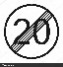 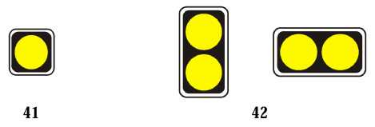 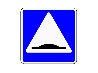 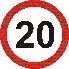 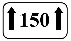 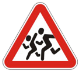 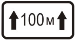 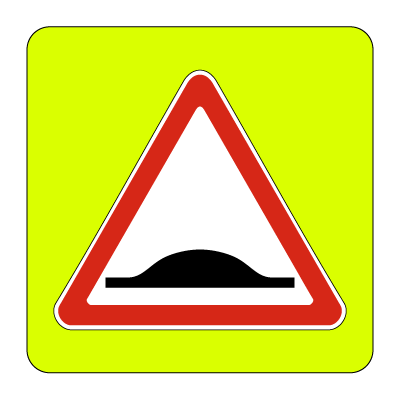 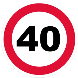 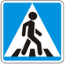 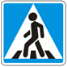 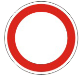 